«ЖАЛПЫҚАЛАЛЫҚ» СЕНБІЛІК2023 – 2024 оқу жылының 6 – сәуір күні мектебіміздің 6 – сынып оқушыларынан құралған             «Адал ұрпақ» еріктілер клубы мүшелері ЖАЛПЫҚАЛАЛЫҚ сенбілікке қатысты.Сенбіліктің мақсаты: экологиялық мәдениетті сақтай отырып мектеп аумағына тазалық                                          жұмыстарын жасау.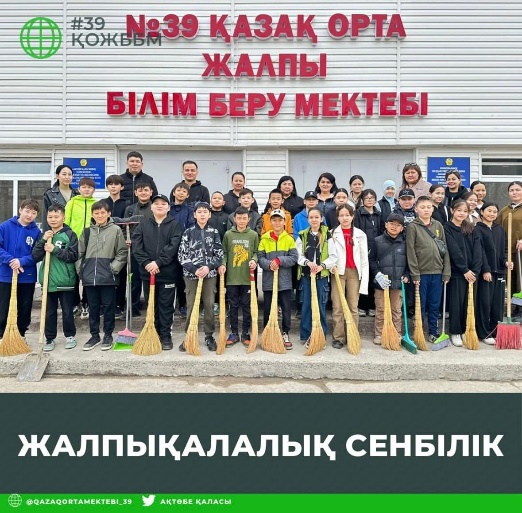 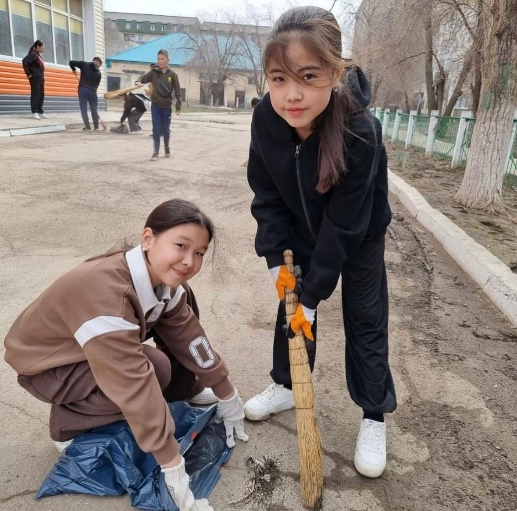 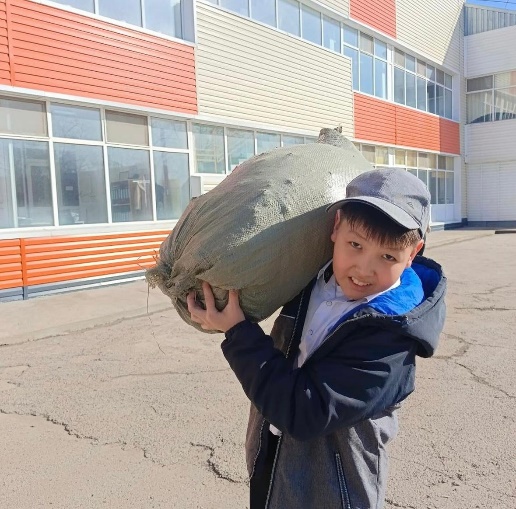 